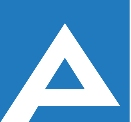 Agenţia Naţională pentru Ocuparea Forţei de MuncăLista candidaţilor admişi la concursul pentru ocuparea funcţiilor publice vacante:Notă: Persoanele care au depus dosarul de concurs prin e-mail se vor prezenta la data de                         17.09.2020, ora 09:00 cu documentele originale pentru a se verifica veridicitatea actelor depuse, sub sancţiunea respingerii dosarului de concurs (mun. Chișinău, str. V. Alecsandri 1, etajul VI).Ținînd cont de faptul că nu au fost depuse dosare în termenul stabilit, sau au fost depuse cîte un singur dosar la funcțiile vacante scoase la concurs, se prelungește termenul de depunere a dosarelor de concurs pînă la 04.10.2020  pentru următoarele funcții vacante : Specialist principal, direcția ocuparea forței de muncă Căușeni  (1 funcție vacantă );Specialist principal, direcția ocuparea forței de muncă  Căușeni (1 funcție vacantă);Specialist principal, secția ocuparea forței de muncă  Leova (1 funcție vacantă).Nr. d/oNume, PrenumeComentariiSpecialist principal în direcția generală ocuparea forței de muncă mun. ChișinăuSpecialist principal în direcția generală ocuparea forței de muncă mun. ChișinăuProba scrisă va avea loc la data de 17.09.2020, ora 09:00, sala de ședințe a AgențieiNaționale pentru Ocuparea Forței de Muncă,Mun. Chișinău, str. Vasile Alecsandri, 1, etajul VIEnachi MihaelaProba scrisă va avea loc la data de 17.09.2020, ora 09:00, sala de ședințe a AgențieiNaționale pentru Ocuparea Forței de Muncă,Mun. Chișinău, str. Vasile Alecsandri, 1, etajul VICodreanu ElenaProba scrisă va avea loc la data de 17.09.2020, ora 09:00, sala de ședințe a AgențieiNaționale pentru Ocuparea Forței de Muncă,Mun. Chișinău, str. Vasile Alecsandri, 1, etajul VICiobanu LudmilaProba scrisă va avea loc la data de 17.09.2020, ora 09:00, sala de ședințe a AgențieiNaționale pentru Ocuparea Forței de Muncă,Mun. Chișinău, str. Vasile Alecsandri, 1, etajul VIBoboc EcaterinaProba scrisă va avea loc la data de 17.09.2020, ora 09:00, sala de ședințe a AgențieiNaționale pentru Ocuparea Forței de Muncă,Mun. Chișinău, str. Vasile Alecsandri, 1, etajul VIKraskovsckaia ValeriaProba scrisă va avea loc la data de 17.09.2020, ora 09:00, sala de ședințe a AgențieiNaționale pentru Ocuparea Forței de Muncă,Mun. Chișinău, str. Vasile Alecsandri, 1, etajul VICernolev AngelaProba scrisă va avea loc la data de 17.09.2020, ora 09:00, sala de ședințe a AgențieiNaționale pentru Ocuparea Forței de Muncă,Mun. Chișinău, str. Vasile Alecsandri, 1, etajul VIButnaru PetruProba scrisă va avea loc la data de 17.09.2020, ora 09:00, sala de ședințe a AgențieiNaționale pentru Ocuparea Forței de Muncă,Mun. Chișinău, str. Vasile Alecsandri, 1, etajul VICapcealea TatianaProba scrisă va avea loc la data de 17.09.2020, ora 09:00, sala de ședințe a AgențieiNaționale pentru Ocuparea Forței de Muncă,Mun. Chișinău, str. Vasile Alecsandri, 1, etajul VIArmăsaru EcaterinaProba scrisă va avea loc la data de 17.09.2020, ora 09:00, sala de ședințe a AgențieiNaționale pentru Ocuparea Forței de Muncă,Mun. Chișinău, str. Vasile Alecsandri, 1, etajul VISpecialist principal în direcția ocuparea forței de muncă CăușeniSpecialist principal în direcția ocuparea forței de muncă CăușeniSpecialist principal în direcția ocuparea forței de muncă Căușeni10.Oboroceanu ElenaPrelungire concurs pînă pe 04.10.2020Specialist principal în direcția ocuparea forței de muncă CantemirSpecialist principal în direcția ocuparea forței de muncă CantemirSpecialist principal în direcția ocuparea forței de muncă Cantemir11.Bucur OlgaPrelungire concurs pînă pe 04.10.2020